Informationen zur „English in Action“ Woche vom 2. bis 6. September 2019Termin: 2. bis 6. September 2019Ort: Talenteschule Doren, Kirchdorf 200, 6933 DorenUnterricht - Stundenplan: Unterrichtsbeginn: täglich ab 8:30 UhrMO, DI, MI, FR 	von 8:30 - 13:30, große Pause von 10:30 - 10:45, kleinere Pausen DO	von 8:30 - 12:45, Mittagspause von 12:45 - 13:30,  von 13:30 - 15:15,Unterrichtsende: 13:30 Uhr und Donnerstag bis 15:15 (es haben alle eine Busverbindung  morgens, mittags und nachmittags). Sulzberger SchülerInnen müssten über Fahl nach Doren fahren.Sonstiges: Während den Pausen werden die Kinder beaufsichtigt. Kein Kioskbetrieb.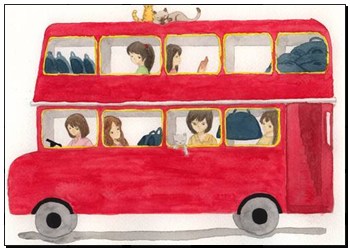 Wichtige Telefonnummern für allfällige Fragen:   Gassner Maria: 0660  4133002  Brunner Maria: 0650 6680246  Nur bei Notfall: Schule 05516 2098Kosten:Bitte zahlen Sie € 140,-- (Geschwister minus € 30) bis spätestens Mitte August auf folgendes Konto ein:Talenteschule Doren, English in Action, (unbedingt Name des Kindes angeben)AT51 3747 4003 0191 2716 BIC RVVGAT2B474 Have a lot of fun!Erholsame Ferien----------------------------------------------------------------------------------------------------Name: English in ActionBestätigung für den Erhalt der InformationenUnterschrift: ………………………………………………………………………………..